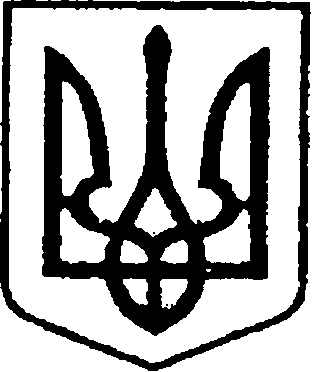 УКРАЇНАЧЕРНІГІВСЬКА ОБЛАСТЬН І Ж И Н С Ь К А    М І С Ь К А    Р А Д А37 сесія VII скликанняР І Ш Е Н Н ЯВід «11» квітня 2018 р.		               м. Ніжин	                             № 15-37/2018Відповідно до статей 26, 42, 59, 60, 73 Закону України “Про місцеве самоврядування в Україні”, Регламентy Ніжинської міської ради Чернігівської області, затвердженого рішенням Ніжинської міської ради від 24 листопада                      2015 року №1-2/2015 (із змінами), Положення про порядок закріплення майна, що є комунальною власністю територіальної громади міста Ніжина, за підприємствами, установами,  організаціями на правах господарського відання або оперативного управління та типових договорів, затвердженого рішенням Ніжинської міської ради від 03 травня 2017 року №49-23/2017, враховуючи лист комунального закладу «Ніжинський міський центр первинної медико-санітарної допомоги» № 01-10/103 від 13 березня 2018 року та лист Управління освіти Ніжинської міської ради                 № 01-10/485 від 23 березня 2018 року,  міська рада вирішила:           1. Припинити право та вилучити з оперативного управління комунального  закладу «Ніжинський міський центр первинної медико-санітарної допомоги» частину нежитлового приміщення за адресою: м. Ніжин,                                          вул. Шекерогринівська, 52-А, площею 96,09 кв. м., та передати її в оперативне управління Управління освіти Ніжинської міської ради.         2. Комунальному закладу «Ніжинський міський центр первинної медико-санітарної допомоги» та Управлінню освіти Ніжинської міської ради забезпечити приймання – передачу майна у місячний термін.         3. Міському голові підписати додаткові угоди до договорів про закріплення майна що перебуває у комунальній власності територіальної громади міста Ніжина Чернігівської області, на праві оперативного управління.          4. Організацію виконання даного рішення покласти на першого заступника міського голови з питань діяльності виконавчих органів ради Олійника Г. М., головного лікаря комунального закладу «Ніжинський міський центр первинної медико-санітарної допомоги» Калініченко О. А., начальника Управління освіти Ніжинської міської ради Крапив’янського С. М.5. Начальнику відділу з управління та приватизації комунального майна виконавчого комітету Ніжинської міської ради Міщенко Н. І., забезпечити оприлюднення даного рішення на офіційному сайті Ніжинської міської ради протягом п’яти робочих днів після його прийняття.  6. Контроль за виконанням даного рішення покласти на постійну депутатську комісію з майнових та житлово-комунальних питань, транспорту, зв’язку та охорони навколишнього середовища. ( голова комісії – Онокало І. А.).Міський голова								        А. В. ЛінникПро передачу в оперативне управліннячастини нежитлового приміщення за адресою: м. Ніжин, вул. Шекерогринівська, 52-А Візують:Начальник відділу з управління та приватизації комунального майнаН. І. МіщенкоПерший заступник міського голови з питань діяльностівиконавчих органів радиГ. М. ОлійникСекретар Ніжинської міської радиВ. В. СалогубНачальник відділу юридично-кадровогозабезпечення апарату виконавчого комітетуНіжинської міської радиВ. О. ЛегаГолова постійної комісії міської ради з майнових та житлово-комунальних питань, транспорту, зв’язку та охорони навколишнього середовищаІ. А. ОнокалоГолова комісії з питань регламенту, депутатської діяльності та етики, законності, правопорядку, антикорупційної політики, свободи слова та зв’язків з громадськістюО. В. Щербак